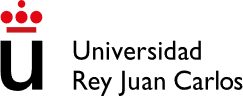 PRUEBAS Y RÚBRICAS DE EVALUACIÓNAsignatura Didáctica de la Educación Física Grado de Educación Primaria©2022 Miriam García González, María Espada Mateos, Daniel Bores García Algunos derechos reservadosEste documento se distribuye bajo la licencia“Atribución-CompartirIgual 4.0 Internacional” de Creative Commons, disponible en https://creativecommons.org/licenses/by-sa/4.0/deed.esESTRUCTURA Y EJEMPLO DE PRUEBA DE EVALUACIÓN FINALAsignatura Didáctica de la Educación Física Grado de Educación Primaria©2022 Miriam García González, María Espada Mateos, Daniel Bores García Algunos derechos reservadosEste documento se distribuye bajo la licencia“Atribución-CompartirIgual 4.0 Internacional” de Creative Commons, disponible https://creativecommons.org/licenses/by-sa/4.0/deed.esGRADO ED. PRIMARIA. MENCIÓN ED. FÍSICA DIDÁCTICA DE LA EDUCACIÓN FÍSICAANTES	DE	EMPEZAR	LEE	ATENTAMENTE	ESTAS INSTRUCCIONES:No mires otra cara de este examen hasta que te lo indique el profesor.Este examen consta de 15 preguntas tipo test opción múltiple con 4 respuestas cada una. Sólo hay una respuesta más correcta que las otras. Lee atentamente el enunciado de cada pregunta.Asegúrate que pones tus respuestas en la tabla de abajo designada para tal efecto antes de entregar el examen. (Sólo se tendrá en cuenta las respuestas que aparezcan en dicha tabla).Cada respuesta correcta suma 1 punto. Respuesta en blanco ni suma ni resta. Respuesta incorrecta resta 0,5 puntos.Lo primero que has de hacer ahora mismo es rellenar los siguientes campos:APELLIDOS:	NOMBRE:CURSO:CAMPUS:	FIRMA:Debes permanecer sentado todo el tiempo y en silencio. Si tienes cualquier pregunta, levanta la mano y espera a ser atendido.Tienes 30 minutos para realizar este examen desde que lo indique tu profesor.Tiene un alumno con un grado leve de dislexia y manifiesta algunos problemas sobre todo en juegos relacionados con la percepción espacial ¿Qué tipos de adaptación realizarías por regla general?Adaptación de acceso al currículo.Adaptación curricular no significativa.Adaptación curricular significativa.No realizaría ninguna adaptación, puesto que el niño tiene que acostumbrarse a las dificultades que tiene la vida.SOLUCIÓN DEL EXAMENTiene un alumno con un grado leve de dislexia y manifiesta algunos problemas sobre todo en juegos relacionados con la percepción espacial ¿Qué tipos de adaptación realizarías por regla general?Adaptación de acceso al currículo.Adaptación curricular no significativa.Adaptación curricular significativa.No realizaría ninguna adaptación, puesto que el niño tiene que acostumbrarse a las dificultades que tiene la vida.1-23-45-67-89-10PuntuaciónActividad 1Introducción y justificaciónIndica el centro educativo sin dar detalles de su contexto.Describe de manera general el contexto educativo en el que se circunscribe la programación pero falta la descripción del grupoDescribe de manera general el contexto educativo en el que se circunscribe la programación y el grupoDescribe de manera detallada el contexto educativo en el que se circunscribe la programación (filosofía del centro, ubicación, características socio-económicas de la zona, etc.).Describe las características de los alumnos pero no profundiza en las características físicas, motrices, psicológicas, emocionales y sociales.Describe de manera detallada el contexto educativo en el que se circunscribe la programación (filosofía del centro, ubicación, características socio-económicas de la zona, etc.).Igualmente, describe las características físicas, motrices, psicológicas, emocionales y sociales de los alumnos. Se detallan las horas semanales de Educación Física.0.5 puntosActividad 2ObjetivosLos objetivos no están correctamente formulados y no atienden a una adecuada concreción curricular.Algunos de los objetivos no están correctamente formulados y no atienden a una adecuada concreción curricular.Algunos de los objetivos no están correctamente formulados pero existe una adecuada concreción curricular.Realiza correctamente la concreción curricular atendiendo a los diferentes niveles. Los objetivos están correctamente formulados.Realiza correctamente la concreción curricular atendiendo a los diferentes niveles. Los objetivos están correctamente formulados. Utiliza diferentes verbos para que el objetivo sea de carácter conceptual, procedimental y actitudinal.0.5 puntosCompetencias clave y competencias específicasLas competencias clave y las competencias específicas no aparecen.Cita las competencias clave pero no aparecen las competencias específicas.Cita las competencias clave y específicas que se van a desarrollar y describe la brevemente la forma en la que se trabajarán algunas de ellas.Indica las competencias clave y las competencias específicas que se van a desarrollar y describe la forma en la que se trabajarán. Falta coherencia de las competencias con el resto de elementos de laprogramación.Indica las competencias clave y las competencias específicas que se van a desarrollar y describe la forma en la que se trabajarán. Tienen coherencia con el resto de elementos de la programación.ContenidosLos contenidos no se ajustan a los objetivos ni a la legislación.Los objetivos tienen relación con los contenidos pero no se ajusta a los contenidos que determina la legislación.Los objetivos tienen relación con los contenidos y se ajustan a los contenidos que determina la legislación.Los contenidos están supeditados a los objetivos. Atendiendo a la legislación vigente. No aparece los tres tipos de contenidos (conocimientos, destrezas yactitudes).Los contenidos están supeditados a los objetivos. Atendiendo a la legislación vigente. Se desarrollan los diferentes tipos de contenidos (conocimientos, destrezas y actitudes) pero aparecen de formaintegrada.Actividad 3MetodologíaNo cita los estilos de enseñanza.Cita los estilos de enseñanza pero no explica cómo se van a utilizar.Explica brevemente la manera de llevar a cabo los estilos de enseñanza.Se describen las técnicas de enseñanza, estrategias en la práctica y estilos de enseñanza. Cita alguna de lasmetodologías activas.Se describen de manera detallada las técnicas de enseñanza, estrategias en la práctica, estilos de enseñanza y metodologías activasque se van a llevar a cabo.0.5 puntosTemporización (15 UU.DD.)No existe progresión coherente en las UU.DD y no sigue un adecuado calendarioSigue adecuadamente un calendario académico pero no hay una progresión clara en las UU.DD.Sigue adecuadamente un calendario académico y hay una progresión clara en las UU.DD.Presenta una secuenciación progresiva de las unidades didácticas atendiendo al calendario académico. El cronograma de las UUDD se presenta de manera general,no muy detallada.Presenta una secuenciación progresiva de las unidades didácticas atendiendo al calendario académico. El cronograma de las UUDD se presenta de manera clara y detallada.RecursosNo detalla los recursos materiales e instalaciones de las que dispone el centroCita las instalaciones pero no los recursos materiales viceversa.Explica de manera general las instalaciones del centro y los recursos materiales.Se detallan las instalaciones y recursos materiales de los que se disponen. Cita los recursos didácticos.Se detallan las instalaciones y recursos materiales de los que se disponen. Detalla los recursos didácticos y son coherentes con loscontenidos de la programación.Actividad 4EvaluaciónAparecen los criterios de evaluación pero no tienen relación con las competencias específicas. Faltan los instrumentos de evaluación.Se detallan los criterios de evaluación en relación a las competencias específicas aunque falta coherencia entre ellos. Faltan los instrumentos de evaluación.Se detallan los criterios de evaluación en relación a las competencias específicas, falta coherencia en algunos de ellos. Aparece los instrumentos de evaluación pero solo para elalumnado.Se detallan los criterios de evaluación en relación a las competencias específicas, aparece los instrumentos de evaluación pero solo para el alumnado y el docente.Se detallan los criterios de evaluación en relación a las competencias específicas, se especifican instrumentos de evaluación de los alumnos, el docente y el programa.0.5 puntosTemas transversales/Interdisciplinarid ad/Adaptaciones curricularesSe citan algunos de los temas transversales, las actividades complementarias y las actividades interdisciplinares.Se citan los temas transversales, las actividades complementarias y las actividades interdisciplinares pero no se explica cómo llevarlas a cabo.Se explica brevemente cómo se van a trabajar los temas transversales, las actividades complementarias y las actividades interdisciplinares.Se incluyen los temas transversales, las actividades complementarias y las actividades interdisciplinares. Se explica detalladamente cómo se van a desarrollar cada una de ellas.Se incluyen los temas transversales, las actividades complementarias y las actividades interdisciplinares. Se explica detalladamente cómo se van a desarrollar cada una de ellas y se describen ejemplos prácticos.Actividad 5Diseño Unidad DidácticaFaltan algunos de los elementos de la U.D. y las sesiones no están correctamente detalladas y no se refleja una progresión. Falta adaptaciones curriculares.No existe coherencia entre los elementos de la U.D. y las sesiones no están correctas pero falta más detalle y elaboración. Se cita las adaptaciones curriculares pero no se detallan y aplican.No existe coherencia entre los elementos de la U.D. Las sesiones están correctamente detalladas pero no se aprecia una progresión y coherencia con el resto de elementos de la U.D. Se describe las adaptaciones curriculares de forma muy general sin detallarcómo aplicarlas.Falta coherencia entre algunos de los elementos de la U.D. y las sesiones están bien elaboradas. Existe una progresión en las sesiones. Se realiza una adecuada adaptación curricular pero no se especifica en cadasesión.Se incluyen todos los elementos de la UD, hay coherencia interna entre los diferentes elementos, se detallan las 5 sesiones y la sesión de evaluación. Existe una progresión en las sesiones. Se detalla en cada sesión las adaptaciones curriculares.2 puntosReferencias bibliográficasNo aporta apenas bibliografía. No cumple con las normas APA.La bibliografía es pobre y no cumple con las normas APA.Utiliza una bibliografía adecuada pero las citas y referencias bibliográficas tienen bastantes errores con respecto a las normasAPA.Utiliza una bibliografía adecuada . Las citas y referencias bibliográficas tienen algunos errores conrespecto a las normas APA.Utiliza una bibliografía adecuada . Las citas y referencias bibliográficas cumplen con las normas APA.1-23-45-67-89-10PuntuaciónPresentación /Exposición (10%)No hay un orden y estructura clara, presenta ideas desordenadas y poco coherentes. No consigue captar la atención de la audiencia. No se ajusta al tiempo establecido.Presenta un discurso ordenado pero falta claridad en el mismo. Hay mucha diferencia de preparación y calidad entre unos apartados y otros. No se ajusta al tiempo.Podría mejorar la capacidad de síntesis.El discurso es ordenado y claro pero hay diferencia entre unos apartados y otros. Se ajusta al tiempo establecido. Podría mejorar la capacidad de síntesis.Expone las ideas de forma clara y ordenada. Hay una calidad homogénea en todos los aportados. Se ajusta al tiempo establecido aunque puede mejorar la capacidad de síntesis.Expone las ideas de forma clara y ordenada. El discurso es fluido y es capaz de enfatizar los aspectos más importantes de la presentación. Ha conseguido captar la atención de la audiencia durante toda la presentación. Se ajusta al tiempo establecido.1 puntoEstructura y formato de la presentación(10%)No hay un formato y estilo homogéneo. Carece de estructura.Presentación con un formato muy simple y poco elaborado (solo incluye texto, sin diagramas, ni figuras). Hay un número excesivo de diapositivas y se expone demasiada información en ellas.Presentación con formato adecuado. Además de texto, incluye imágenes, figuras, diagramas. Hay un número excesivo de dispositivas o bien presenta diapositivas demasiado cargadas de información.El formato de la presentación es homogéneo y adecuado. Incluye imágenes, figuras, diagramas, además del texto. El número de diapositivas y la información que se presenta en ellas es adecuado aunque el uso de las animaciones o videos es inapropiado.Presentación con un formato cuidado y bien elaborado. El numero de diapositivas y la información son correctas. Utiliza imágenes, figuras y/o diagramas que facilitan el discurso y ayudan a la comprensión. Incluye animaciones y vídeos (si fuerapertinente).1 puntoDominio del contenido (10%)Falta de dominio del contenido. Utiliza constantemente los soportes (papeles, diapositivas) para leer el contenido. No responde adecuadamente a las preguntas formuladas por el docente.Utiliza las diapositivas y papeles pero sin estar continuamente leyendo.Consigue mantener un hilo argumental aunque se denota falta de dominio de algunos contenidos.Responde a las preguntas pero repitiendo el discurso.Utiliza las diapositivas y, en pocas ocasiones, se apoya en un papel. Hay coherencia entre la presentación y el contenido de la PGA. Responde adecuadamente a algunas de las preguntas del docente.Se apoya en las diapositivas para su discurso. Hay coherencia entre la presentación y el contenido de la PGA.Responde adecuadamente a las preguntas formuladas por el docente.Realiza la exposición utilizando las diapositivas solo como apoyo.Muestra dominio del tema y entusiasmo cuando expone. Hay coherencia entre la presentación y el contenido de la PGA.Responde adecuadamente a laspreguntas del docente.1 puntoComunicación (verbal y no verbal) con el profesorado y los compañeros y compañeras.(10%)No se expresa con claridad. No mantiene contacto visual con la audiencia, su mirada y el cuerpo se dirigen hacia la pantalla lo que impide mantener una adecuada comunicación con la audiencia. El léxico utilizado es inapropiado.Expone las ideas pero con excesiva rapidez y nerviosismo. Se dirige a la audiencia pero sin contacto visual. Responde a las preguntas aunque de forma incompleta.Expone las ideas con claridad. Se dirige a la audiencia existiendo contacto visual aunque en ocasiones pierde el hilo conductor de la presentación. Responde a las preguntas correctamente aunque de forma escueta y poco argumentada.Se expresa con claridad y mantiene el contacto visual con la audiencia durante la exposición. Responde adecuadamente a las cuestiones planteadas. Puede mejorar el énfasis gestual.Se expresa con claridad y se dirige a la audiencia durante la exposición.Responde a las cuestiones planteadas de manera adecuada y argumentando sus respuestas.Domina la comunicación no verbal.1 puntoNOMBRE Y APELLIDOS:	NOTA TOTAL:NOMBRE Y APELLIDOS:	NOTA TOTAL:NOMBRE Y APELLIDOS:	NOTA TOTAL:NOMBRE Y APELLIDOS:	NOTA TOTAL:NOMBRE Y APELLIDOS:	NOTA TOTAL:ESCALA DE VALORACIÓN DE ACTIVIDAD PRÁCTICAESCALA DE VALORACIÓN DE ACTIVIDAD PRÁCTICAESCALA DE VALORACIÓN DE ACTIVIDAD PRÁCTICAESCALA DE VALORACIÓN DE ACTIVIDAD PRÁCTICAESCALA DE VALORACIÓN DE ACTIVIDAD PRÁCTICACOMUNICACIÓN TÉCNICA Y RELACIÓN SOCIO AFECTIVACOMUNICACIÓN TÉCNICA Y RELACIÓN SOCIO AFECTIVACOMUNICACIÓN TÉCNICA Y RELACIÓN SOCIO AFECTIVACOMUNICACIÓN TÉCNICA Y RELACIÓN SOCIO AFECTIVACOMUNICACIÓN TÉCNICA Y RELACIÓN SOCIO AFECTIVAHabla audible, adecuado a la edad y no satura de información00,511,5Emplea demostraciones visuales en las explicaciones00,511,5Empatiza, anima y tiene en cuenta al alumnado00,751,52Observaciones:Observaciones:Observaciones:Observaciones:Observaciones:ORGANIZACIÓN Y CONTROL DE LA CLASEORGANIZACIÓN Y CONTROL DE LA CLASEORGANIZACIÓN Y CONTROL DE LA CLASEORGANIZACIÓN Y CONTROL DE LA CLASEORGANIZACIÓN Y CONTROL DE LA CLASEConsigue una puesta en marcha de la actividad y organización del alumno eficaz011,752,5Mantiene a todos los niños en su campo visual011,752,5Observaciones:Observaciones:Observaciones:Observaciones:Observaciones:Uso Eficaz del TiempoUso Eficaz del TiempoUso Eficaz del TiempoUso Eficaz del TiempoUso Eficaz del TiempoDesarrolla la actividad para que el alumnado cumpla el objetivo011,752,5Emplea el tiempo adecuado en comunicación, organización e incidencias que sucedan011,752,5Observaciones:Observaciones:Observaciones:Observaciones:Observaciones:ADAPTACIÓN DEL CONTENIDO DE OTRA ÁREAADAPTACIÓN DEL CONTENIDO DE OTRA ÁREAADAPTACIÓN DEL CONTENIDO DE OTRA ÁREAADAPTACIÓN DEL CONTENIDO DE OTRA ÁREAADAPTACIÓN DEL CONTENIDO DE OTRA ÁREANo se bloquea y se preocupa por buscar soluciones coherentes01,753,55Observaciones:Observaciones:Observaciones:Observaciones:Observaciones:1.2.3.4.5.6.7.8.9.10.11.12.13.14.15.